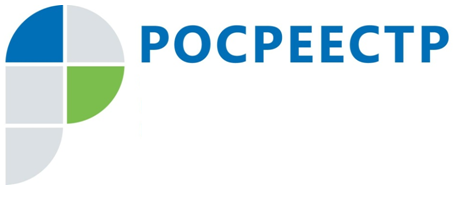 Об изменениях процедуры лицензирования геодезических и картографических работУправление Росреестра по Ямало-Ненецкому автономному округу информирует об изменениях процедуры лицензирования геодезических и картографических работ, которые начали действовать с 1 января 2021 года.Нововведения связаны со вступлением в силу Федерального закона от 27.12.2019 № 478-ФЗ «О внесении изменений в отдельные законодательные акты Российской Федерации в части внедрения реестровой модели предоставления государственных услуг по лицензированию отдельных видов деятельности».В рамках перехода на электронное лицензирование Росреестр с нового года больше не предоставляет на бумажном носителе лицензии на осуществление геодезической и картографической деятельности. Вместо этого факт предоставления документа фиксируется в электронном реестре лицензий на осуществление геодезической и картографической деятельности, расположенном на сайте Росреестра. Организациям, получившим или переоформившим такую лицензию, будет направляться соответствующее уведомление.Уведомление или выписка из реестра может быть направлена в форме электронного документа, подписанного усиленной квалифицированной электронной подписью, либо на бумажном носителе заказным почтовым отправлением с уведомлением о вручении.  Выписка в форме электронного документа предоставляется без взимания платы. Выписка же в форме документа на бумажном носителе предоставляется за плату. Изменились и формы заявлений о представлении лицензии, о переоформлении лицензии, о прекращении лицензируемого вида деятельности и заявления о предоставлении выписки из реестра лицензий, а также других документов, используемых Росреестром в процессе лицензирования геодезической и картографической деятельности.Ознакомиться с новыми формами документов можно на официальном интернет-сайте Росреестра в разделе Главная/Деятельность/Оказание государственных услуг/Перечень оказываемых услуг и осуществляемых функций/Лицензирование геодезической и картографической деятельности/Бланки, образцы заявлений, XML-схемы (https://rosreestr.gov.ru/site/ur/litsenzirovanie-geodezicheskoy-i-kartograficheskoy-deyatelnosti/blanki/).